Standing Committee on Copyright and Related RightsThirty-Eighth Session Geneva, April 1 to 5, 2019ReVISED Report on copyright practices and challenges of museumsprepared by Dr. Yaniv BenhamouTable of contentsTable of contents	2About the author	3Introduction	4I.	Executive summary	4II.	Background	81.	Study rationale and methodology	82.	Interviewees	8a)	Geographical location of interviewed museums	9b)	Type of principle collections of interviewed museum	9c)	Type of organization of interviewed museum	10d)	Size of interviewed museums	113.	Legal framework	13a)	Preliminary remarks	13b)	Specific exceptions	16i)	Reproductions for preservation and archiving purposes	16ii)	Use of works in exhibition catalogues	16iii)	Exhibition right	18iv)	Communication to the public (displaying and making available online to the public)	18v)	Use of non-attributed works	19c)	General exceptions	19i)	Reproduction of works for private purposes	19ii)	Reprographic reproduction	20iii)	Use for educational and scientific research	20III.	Practices at museums	211.	Acquisition of works and ownership of copyrights	21a)	Copyright status	21b)	Material made by museum employees and external authors	22c)	Works held by museums (by acquisition or on loan)	23d)	Identifying rightholders and documenting works	26e)	Non-attributed works	27f)	Management of copyright	28g)	Dispute resolution	292.	Preservation	30a)	Safeguard the integrity of exhibited works (measures, such as insurance, lend)	30b)	Replacement and restoration of copyrighted works	30c)	Archiving and documenting protected works	313.	Exhibition	32a)	Access by museums to organize exhibitions	32b)	Access by the public	33c)	Access by the authors to their works	34d)	Access at museum libraries	344.	Communication	35a)	Display of copyrighted materials on-site and on devices	35b)	Online collections and archival databases	35c)	Publications of educational, scholarly or critical nature	38d)	Publications of promotional and marketing nature	39e)	Commercial use	39ANNEX: Questionnaire for Interviewee Museums	41Acknowledgment I wish to sincerely thank all museums, stakeholders and experts who graciously accepted interviews and shared facts, information and perspectives, in helping me understand their environment and challenges, as well as all other museums professionals for sharing their concerns in the course of informal discussions, in particular Ms. Rina E. Pantalony, Nancy Adelson and Tama O’Brien. For their fruitful comments on the questionnaire and the report, I would like to thank the colleagues and experts designated as peer reviewers, Prof. Stephen Urice, Ms. Lauryn Guttenplan, Ms. Marie-Anne Ferry-Fall, Mr. Massimo Sterpi, Ms. Angela Maria Perez and her IP lawyer team of Botero Museum, Ms. Natalia Krestianinova and the legal department team of Hermitage Museum, Ms. Louisa Tan, and Mr. Samuel Sidibe. For helping me in finalizing the questionnaire and the report, I wish to thank Ms. Kira Latham, who was a trainee at the law firm at that time. I also wish to thank Prof. Wang Yunxia and the community of the Berkman Klein Center for Internet & Society at Harvard University, for welcoming me at the Center while drafting the report and for sharing fruitful discussions, as well as leading museums’ professionals whom I had the chance to meet during my stay in Boston and New York. Finally, my special thanks go Mr. Benoît Müller for having generously shared all his results, documents and information from his preliminary analysis and the WIPO Secretariat, in particular Miyuki Monroig and Michele Evangelista, for their guidance and support throughout the project, facilitating interviews and developing figures featured in this report, and Deputy Director General Sylvie Forbin for her trust and involvement in this report.About the authorYaniv Benhamou (Ph.D., attorney-at-law and lecturer at the University of Geneva) lectures and publishes in the areas of Intellectual Property, Art Law and Emerging Technologies (incl. Digital Humanities, Big Data and Artificial Intelligence). He is also co-director of the Art-Law Centre Geneva, and executive director of the WIPO-UniGE Summer School on Intellectual Property as well as the Internet Law Summer School. He was recently Visiting Researcher at the Berkman Klein Center for Internet & Society at Harvard University (2018) as well as the Centre for Media and Communications Law at Melbourne University (2016), and currently author of the WIPO guide on Big Data and IP (jointly with Ms. Justine Ferland) (forthcoming). Besides his academic activities, he is attorney-at-law in a Swiss law firm, where he advises and represents clients before courts with regard to Intellectual Property, Technology Law and Data Protection. In addition to these legal activities, he participates in associative and cultural activities in the field of Art and Music, in particular he founded lab-of-arts and Artists Rights, free legal consultations for Swiss artists (i.e. Swiss volunteering lawyers for the arts).IntroductionAt the request of the Standing Committee on Copyright and Related Rights (SCCR), WIPO has carried out a research project with the objective of examining copyright practices and challenges of museums in fulfilling their missions and activities.  WIPO requested that the author prepare the Report on Copyright Practices and Challenges of Museums.  In this context, the author and the SCCR Secretariat interviewed 37 museums worldwide with different types of collections and activities, as well as other key stakeholders. The interview results form the basis of this Report, which the author hopes will enable an understanding of the most recurrent concerns of museums in relation to copyright.Executive summaryMuseums have to consider copyright when fulfilling their missions, as they acquire, preserve, research, communicate and/or exhibit the tangible and intangible heritage of humanity, which may be subject to copyright protection. It must be however emphasized that:These missions do not only relate to copyrighted works (e.g. music and sound recordings, recent painting and literary works), but also to non-copyrighted works (e.g. specimen, or single factual and metadata) and public domain works (i.e. ancient books or paintings); andMuseums may be both users (e.g. when a museum digitizes its collection for preservation and archival purposes) and owners of copyrights (e.g. when a museum produces exhibition catalogue which is per se a copyrighted work, create a database of its collection or archives). Consequently, while museums are legitimately concerned with using copyrights owned by others, it may worth paying attention to the management of their own copyrights and other IP rights and mediating the potential third party uses and users.  From the 37 interviews and further informal discussions with museum professionals, the following personal takeaways may be inferred:In general, the following concerns seem to be recurrent: There seem to be a lack of awareness by the museum community towards copyright in general and towards license practices (e.g. Creative Commons) and exceptions in particular. Exceptions although existing seem to be not frequently well understood or used due to legal uncertainty (e.g. where to draw the line between authorized and unauthorized uses);legal uncertainty regarding ownership of some materials (mainly videos or photographs) and regarding digitization of collections (e.g. copyright status of the digital objects and databases, scope of exceptions for preservation purposes);The use of technologies in general and digitization of preexisting materials in particular, exacerbate this legal uncertainty, such as ownership of some materials (mainly videos or photographs) and regarding digitization of collections (e.g. copyright status of the digital objects and databases, scope of exceptions for preservation purposes);online posting by visitors which cannot be tracked. When acquiring works of art and/or the ownership of copyrights  Diverse licensing practices for third party’s materials could be observed. Most interviewees seem to negotiate a license agreement on a case by case basis, either directly upon acquisition of a work or as part of a subsequent authorization (particularly for digitization projects). Object of the license relates usually to individual pieces (more rarely to multiple works of the collection). Scope of the license relates usually to non-commercial purposes with a broad scope covering at least exhibition, educational and promotional uses, scientific and educational, more rarely digital uses. The licenses are negotiated mostly with the artists directly (or their representatives), more rarely with the Collective Management Organizations (CMOs). Some difficulties have been reported in relation to the duration of copyrights (mainly for film and photo museums) and the copyright status of digital copies of original works (mainly to know whether the digital copy of an original work may be protected by copyright as well). Otherwise, museums seem to be able to identify the rightholders thanks to good relationships with the artists and practices of experienced staff. For non-attributed works, when a specific system of L&Es exists, almost no interviewees seem to make use of such system. Reason for this could be that the chance of success is regarded small compared to the time, staff and financial resources required. Artists seem to rather agree on the license terms. When a license is concluded, some difficulties have been reported in relation to the scope of the license (e.g. when there is no clear copyright clause) or the duration of the license (e.g. when digitization efforts have been undertaken by the museum and the rightholder threatens to terminate the license). These difficulties could be solved through a clear clause in the contract. Further difficulties could be identified for museums holding extensive archival materials to obtain copyright clearance (identify the copyright status then acquire all required copyrights with the authors or CMOs). This seems to be specifically the case for film and photo museums (e.g. with collections containing works of different nature, such books and recordings containing various copyrighted works).When museums are creators (generate works of art, digital or other materials), the following common practices could be identified in relation to management of copyrights for online collections and archival databases: Open license for non-commercial purposes (such as Creative Commons CC-BY NC for copyrighted works, or CC0 for factual and metadata), provided that the museum owns the copyright of the photograph and/or the underlying works; Ad hoc license for commercial purposes and communication of high resolution images, sometimes granted by the museum directly or via CMOs when such solutions exist.Staff materials seem to raise no major issues, as the related copyrights are usually contractually transferred to the museum, or automatically owned by the museum as a matter of law (e.g. in jurisdictions providing the work-made-for-hire doctrine). Few difficulties have been however identified in relation to the allocation of copyrights, in particular for scientific publications or catalogues co-authored by curators or other publishers, as multiple stakeholders and participants in the publication may try to claim copyright ownership. Disputes seem to be reportedly rare and, if any, most interviewees seem to find an agreement. No interviewee mentioned experience in alternative dispute resolution (ADR) to solve a dispute. Template contracts and/or CMOs’ services may be worth further analysis.When museums seek the preservation of works, interviews allow the following findingssafeguard the integrity of exhibited works (such measures around the exhibition and lending, insurance) seems to raise no specific issue.replacement or restoration of works (e.g. works which may deteriorate over-time) rarely conflicts with the artist or its representative, as museums and artists share the common interest of restoring or replacing works faithfully, and as most interviewees proceed with prior consultation of the artist. Most interviewees archive and document works, mainly in the form of internal databases. This is also the case for interviewees in jurisdictions without exception for preservation purposes, so that not all interviewees seem to strictly comply with their applicable law. Notwithstanding this practice seems to seldom raise disputes, since creators and museums share the common interest of faithfully documenting and preserving works in their integrity. A significant diversity between the type and amount of information contained in the databases (publicly or not publicly available). For instance, while small museums seem to have only basic information on the digitized objects, larger museums tend to develop extensive databases containing much information and materials. Best practices for archiving and documenting works could be further explored (e.g. in the form of template contracts governing clear conditions of digitization for preservation, documentation and archival purposes).When exhibiting works in the museum premises, interviewees have reported the following Photo-shooting by visitors seems to be permitted by most interviewees, without restriction for public domain works, limited to personal purposes for copyrighted works. Professional photography is however subject to the prior authorization of the museum. A few interviewees even invite visitors to post on social media for promotional reasons; other interviewees subject photo-shooting to a fee (even for public domain works). The contractual terms framing photo-shooting (such as the general terms of use or rules for visitors) vary widely from one museum to another (e.g. some interviewees describing the scope of private use, others excluding social media expressly).On-site display of the original work seems to raise no major issues as it is considered to be one of the core missions of museum but very few jurisdictions recognize the exclusive rights of the author to display on-site. However, in those very few jurisdictions where the right to exhibit is part of the exclusive right of the copyright owner, on-site display may raise complex issues (e.g. whether or not they may exhibit the original work without the express consent of the copyright owner, or in case of cross-border lending, both the lending museum and the recipient may not know which is the applicable law and whether the exhibition is permitted). Different legal regimes and best practices may be worth further analysis (e.g. in the form of template contracts).To communicate their activities, interviews allow the following findingsDisplay of copyrighted materials on-site and on devices seems to raise no major issues, as most interviewees seem to subject such use to a license, it being specified that certain interviewees could benefit from specific L&Es (in particular educational use, quotation) and that few US interviewees use such works without authorization but consistent with the fair use doctrine for use on devices and with the statutory right of display for on-site display.Online collections and archival databases may raise copyright considerations, as the making available of digital reproductions of protected works amounts to a communication to the public. Although some jurisdictions permit the making available online of works (or parts of works), most interviewees are uncertain about the extent to which museums may do so. Museums either refrain from doing so, or do so only with the authorization of the rightholder, or adopt technological measures to safeguard the interests of rights holders (e.g. with thumbnail and/or low resolution images, or providing access only to researchers and students). We also observe a clear trend to go online (i.e. disseminate digitized objects, mainly on open access), even without copyright clearance. However, such a trend seems to be true for large museums, while most of interviewees have digitized only a small part of their collections due to legal uncertainty (without clear exception) and a lack of resources. a significant diversity between the type and amount of information contained in the databases, some museums attaching little factual data (where from, how acquired, who is the artist), other museums attaching extensive curatorial information (e.g. analysis for blogs, catalogues, scholarly articles), either publicly available or limited to the staff or researchers. Experiences and best practices in this field may be worth further analysis, e.g. in the form of guidelines to precise certain definitions, or standardization for metadata and databases. Publications of educational nature (e.g. exhibition catalogues, educational materials or collection handbooks) may raise copyright considerations. Some interviewees seem to be satisfied with the existing legal framework and available licensing solutions, especially in countries where museums can reproduce works in catalogues freely or where a CMO offers reasonable licenses in an efficient manner. Other interviewees seem to be however opposed to remunerating rights holders and advocate for a clear exception in favor of museums, as such uses shall be considered as part of the museum missions and artist promotion. No interviewee seems to make catalogues or other publications online without the authorization of the copyright owner, despite few flexibilities of the law, except for some museums which sometimes rely on the fair use exception. Greater awareness about existing exceptions and available licensing solutions and/or generalizing CMOs licenses may be helpful for certain museums.Publications of promotional nature (e.g. flyers and posters inside or outside the museum, announcements in newspapers, on museum websites and social media) are subject to the authorization of the rights holders in most jurisdictions. Even though conflicts between museums and rights holders in the context of exhibitions are reportedly rare, this may be an area worth exploring further, so as to provide museums and other stakeholders with greater legal predictability.For commercial uses (e.g. merchandising goods for sale in souvenir shops, online, or through other distribution channels, including posters, postcards, bookmarks and t-shits, sometimes partnered with brands and advertisers), we have identified no specific exception that would unambiguously allow museums to commercialize high quality reproductions and merchandizing of protected works. Collective management and other licensing solutions for museums to clear rights and agree on terms and conditions for producing high quality digital reproductions of works held in their collections would be a useful subject for further analysis of possible additional revenue streams for both museums and rights holders. BackgroundStudy rationale and methodologyThe report follows preexisting reports and initiatives, in particular the international studies on Copyright Limitations and Exceptions for Museums by Jean-François Canat and Lucie Guibault (SCCR/30/2) (2015) and on Copyright Limitations and Exceptions for Libraries and Archives by Kenneth Crews (SCCR/35/6) (2017).The goal of this report is to further these works and provide an in-depth analysis of copyright challenges based on a field research. To that end, the report has the goal to first identify the museum practices when fulfilling their missions based on the interviews of museums of all types throughout the world, then compare them with the legal framework to identify the copyright challenges. To achieve the above goal, the methodology is based on interviews of 37 museums and related institutions (hereinafter “museums”) with different types of collections and activities throughout the world as well as on discussions with other key stakeholders, whose feedback and input has been essential for our understanding of museums’ practices and challenges. The interviews and discussions helped to understand the practices at museums for all their activities, which we structured according to the museum missions.The methodology and the report have been then submitted to selected experts designated as peer reviewers to peer review both the methodology and the report.IntervieweesWe could interview 37 museums with different types of collections and activities throughout the world (hereinafter “interviewed museums”). As a first step, museums have been selected based on various criteria to ensure a diversity based on geographical location, type of collections, type of museums and size (see below a).As a second step, the attached questionnaire has been prepared with 30 questions (see Annex), which served as a starting point for the discussion, it being specified that the questions were formulated as an open-ended questionnaire. Some questions were broad enough to launch the discussion (e.g. question 1), other questions were more precise (e.g. question 3). The majority of the interviews were conducted via telephone call and lasted between one hour and one and half hour, while a few institutions chose to reply in writing or by face-to-face meeting.   For the sake of interviewed museums, we agreed not to disclose individual responses or attribute reported facts and information. Geographical location of interviewed museumsTable 1 shows in which region the interviewed museums are geographically located. Among the more than 55’000 existing museums in at least 202 countries, all regions are represented in the report. Among 37 interviewed museums, there are 11 in the Asia, Pacific and Middle East region (30%), 8 in Europe (other than Central European and Baltic countries) (22%), 6 in North America (16%), 5 in Central and South America (14%), 3 in Central European and Baltic countries as well as Central Asia and Caucasus region (8%), 2 based in Africa (5%) and 2 in the Caribbean region (5%).   Table 1: Geographical locationType of principle collections of interviewed museumTable 2 provides an overview of the type of principle collections of interviewed museums. There is a great range of different types of museums who hold different types of works in their collections, some of which are protected works and others in the public domain. Some museums exclusively or essentially hold ancient artworks in their collections or industrial, natural or scientific items which are not protected under copyright law, others exclusively or essentially hold protected contemporary works, yet others have mixed collections of protected and unprotected works. Some museums exclusively or essentially hold one type of works (collection of only artworks, paintings, sculptures, photographs, installations, videos, digital art), whereas many others have different types of works in their collections.Irrespective of the types of items part of their collections, museums in most cases also produce works (e.g. catalogues) or undertake activities with potential copyright implications (e.g. exhibitions, education or research). Consequently, most museums hold at least some protected works, produce works or undertake activities with potential copyright implications. Their copyright practices and challenges depend on the type of institution, type of collection, type of activities and the applicable legal framework.Various categories of museums are represented in the study. Among 37 interviewed museums, there are 10 fine art museums (27%), 9 history or ethnographic museums (24%), 5 general or multidisciplinary museums (14%), 4 museums in the field of film, music or photo (11%), 3 contemporary art museums (8%), 2 natural history or science museum (5%), 1 design or applied art museum (3%) and 2 others (8%).  Table 2: Type of principle collections Type of organization of interviewed museum Table 3 provides an overview of the type of principle collections of interviewed museums.  We may also see diversity with respect to this point of view. Among 37 interviewed museums, 21 are national (57%), 7 are municipal (19%), and 6 are private (16%).  Table 3: Type of organization Size of interviewed museums Size in terms of collection numbers Table 4 shows the size of interviewed museums in terms of collection numbers.  Among 37 interviewed museums, the group of “small museums”, housing less than 10,000 collections, consists of 9 museums (24%).  The group of “medium-small” size, with between approximately 10,000 and 100,000 collections, has 8 members (22%). 9 interviewed museums are counted as “medium-large” size, which house between 100,000 and 1,000,000 collections, approximately (24%). The group of “large museum”, with more than 1,000,000 collections, has 5 members (14%).  Table 4: Size in terms of collection numbersSize in terms of annual visitors Table 5 provides the overview of size of interviewed museums in terms of annual visitors.  Among 37 interviewed museums, 3 are categorized as “small museums” receiving less than 100,000 annual visitors (8%).  14 are “medium-small” size, annually welcoming more than 100,000 visitors but less than 1,000,000 (38%). 11 are “medium-large” size, which approximately receive between 1,000,000 and 5,000,000 annual visitors (30%). The group of “large museum”, with more than 5,000,000 annual visitors, has 4 museums (11%).  Table 5: Size in terms of annual visitorsLegal frameworkPreliminary remarksMuseums acquire or possess works, items or other materials by purchase, donation lending or bequest. These works may have various copyright status, ranging from copyrighted works, to public domain works and non-copyrighted works. Museums may be both users and creators of copyrighted works. Users when they use copyrights pertinent to copyrighted works (e.g. reproduction of works for preservation, exhibition or communication purposes). Creators when they produce themselves copyrighted works (e.g. publications, merchandizing products, images of works held in their collections, online collections and databases). Consequently, while museums are legitimately concerned with using copyrights owned by others, it may worth paying attention to the management of their own copyrights and other IP rights and mediating the potential third party uses and users.Museums have to consider copyright when they perform their missions (acquisition, preservation, exhibition and dissemination of cultural heritage), as copyright governs whether a given work can be used and if so, how. For instance, to preserve works, museums reproduce original works that may be damaged, lost or stolen. To exhibit works, museums often enrich the exhibition with other relevant information. Dissemination of works takes place in a number of ways, either by exhibiting and permitting the public consultation of works on the premises of the museum or the consultation of electronic material at a distance; by allowing visitors to make their own reproductions of works for personal purposes by print and electronic means using freely accessible machines (photocopy, microfiches or printer), and by making available their collections and other information to the public (visitors, researchers, students and internet users) (all these acts of reproduction and communication referred to below as “use”). When museums do not own the related copyrights, museums generally seek assignments or licenses from rights holders, either individually from the artists, his family after his death or his representative, or collectively from a CMO (except when museums make use of L&Es). In some case, there are however limitations and exceptions allowing the museum to use the works without authorization of the rightholder (below also referred to as “exception”, or “L&Es”). Limitations and exceptions vary widely from one jurisdiction to another but may be classified in two categories: specific exceptions, addressing special needs and activities of museums (namely reproduction for preservation purposes, use of works in exhibition catalogues, exhibition of works, use of orphan works); and general exceptions through the application of which museums can achieve part of their mission (namely the use for educational, or private purposes and the setting up of a reprography regime). A review of limitations and exceptions for museums in national copyright laws of WIPO Member States informed by studies commissioned for the SCCR from Canat and Guibault (SCCR/30/2) and Crews (SCCR/35/6) reveals the following (noting that additional countries are considering or might have adopted new L&Es meanwhile): Among 191 WIPO Member States, 50 countries (less than a third of WIPO Member States) provide specific L&Es for museums (only, or cumulatively with libraries, archives and other institutions), while 141 countries (two thirds of WIPO Member States) provide no specific L&Es but in which museums may likely rely on general L&Es and/or licensing solutions.Among the 50 countries providing specific L&Es for museums: 45 countries allow reproduction for preservation purposes (including replacing, restoring, archiving, or digitizing); 31 countries allow reproduction and communication at dedicated onsite terminals; 4 countries allow reproduction and/or online communication for research and educational purposes; 10 countries allow the use orphan, unpublished or unavailable works under certain conditions; 3 countries allow reproductions in exhibition catalogues; 3 have provisions on reproductions in scientific publications.Museums also have to respect moral rights attached to works held in their collections. Should they need to alter or otherwise use a work in a manner that may implicate moral rights, museums need the authorization of the author or his successor in title. Moral rights include the rights of integrity and attribution and, depending on the country, the rights of disclosure, access and withdrawal of a work from circulation. The scope and duration of moral rights vary from one country to another. Interviewees have not reported any issue relating to moral rights, so that moral rights will be taken into account in this report but not analyzed in detail.It should be finally stressed that the digitization of collections has given rise to an intensification of use of works (internally for staffs or by the public, off- or on-line, on the premises or at a distance) and to certain legal uncertainty in national laws (e.g. whether or not a museum may claim the catalogue exception for making images available online). Specific exceptionsReproductions for preservation and archiving purposes As part of the mission of preservation, museums must ensure that they have an accurate inventory of the objects in their collection and that these objects do not deteriorate. Making reproductions of works in their collection can therefore become necessary. In most of 50 countries that provide specific exceptions for preservation purposes, museums may produce a single or limited number of digital or new format copies of works for preservation and archiving purposes without the authorization of the rights holders or a license from a CMOs. Legislation varies widely as to the conditions and number of permissible copies, some statutes expressly limiting the possibility to make reproductions to cases where the work is in danger of loss or deterioration (e.g. an ethnographic or a contemporary art museum exhibiting fragile works requiring specific maintenance conditions) and/or to cases when copies are unavailable for purchase within a reasonable time at an ordinary commercial price (e.g. a photo museum seeking a photo book for a retrospective which is unavailable). Other statutes limit reproductions to a single or limited number of digital or new format copies of works. In the 141 countries that provide no specific exceptions for museums, some may rely on the general exceptions to allow the necessary reproductions for museums’ archiving and documentation purposes (in particular for reprographic reproduction; educational and research purposes; fair uses; uses of orphan works, or fair use). Where there is no relevant exception, authorization of the rights holder is required. Whilst case-law under certain jurisdictions determined museums may likely do so under certain conditions without authorization from the rights holders, case-law under other jurisdictions decided the opposite. Yet, museums in technology-driven environments strive for solutions to mass-digitize their entire collections, bearing in mind that digital technology appears as the ideal means to preserve or restore their collections.Use of works in exhibition cataloguesMuseums promote permanent and temporary exhibitions in all sorts of ways, including by displaying exhibition and collection catalogues (whether offered for sale through commercial channels or not), brochures, hand-outs, didactic labels, magazines, journals, and newspapers. Several countries allow the reproduction of work for catalogue purposes. This is for instance the case of some EU countries, which have implemented a specific exception for cataloguing purposes. In some jurisdictions, the exception is applicable to catalogue only (as opposed to art books or other publications), in others to other publications, press and television current event reports as well, and/or applicable to works exhibited only or to both works exhibited and in storage. Under a number of jurisdictions, general exceptions for museums for education and research, quotation, criticism and review, and fair use purposes may, under certain circumstances, allow the reproduction of works in museum catalogues or publications. Under other countries’ laws or in other circumstances, museums can get a license from CMOs or else they need to seek the authorization of the rights holders. When the works are digitized, no jurisdiction seems to specify the format (size and resolution), i.e. whether the exception applies to print or digital catalogues as well. A number of limitations and exceptions for museums in the 50 countries having a specific exception for catalogues, however, can be relevant for making catalogues online, in particular in the 43 countries that have provisions allowing communication at dedicated onsite terminals (31 countries) and/or online communication for research and educational purposes (4 countries), and/or communication for internal use or other purposes (8 countries). In these countries and other countries, general exceptions for other purposes may also be relevant, at least for certain uses. Whereas digital catalogues exclusively accessible on site may or may not benefit from exceptions, catalogues available online generally require the authorization of the rights holders. Under some countries’ laws and jurisprudence, low-resolution and small size reproductions of works (“thumbnails”) may qualify as a citation and may be made available online without the authorization of the rights holders. In countries where museums benefit from a catalogue and/or freedom of panorama exception, some argue that the law should be interpreted or clarified to cover museum activities online, whereas others argue that this would be inconsistent with the intent of existing exceptions and the three-step test. Most museums producing digital catalogues claim copyright ownership of the whole catalogue and the individual images composing the catalogue, which is in some cases commercialized in collaboration with other museums domestically or internationally and/or with technology companies. The content and underlying technologies of websites, virtual exhibitions, may also be protected by copyright and other legal statutes, which museums should take into consideration and for which they might have to clear additional rights.Exhibition rightExhibiting an original work owned by or lent to the museum constitutes an important part of a museum’s mission. If one would think that a museum owning or loaning an original work should be able to display it to the public, the legislations vary across countries, some countries considering the right to exhibit as part of the exclusive rights of the copyright owner (first approach), other countries considering that the physical ownership of a work expressly encompasses the right to exhibit (second approach), other countries considering the right to exhibit as an exception or limitation to the exclusive right (third approach). Communication to the public (displaying and making available online to the public)Museums communicate to the public works by displaying (e.g. time-based medium works, such audio-visual works), and making them available online to the public (e.g. collections or archival databases accessible online or on the museum intranet). Several countries recognize a specific exception allowing museums to communicate works of their collections, in particular for the purpose of research or private study. Use of non-attributed works Museums make often use of works whose authors cannot be found or contacted (“non-attributed works”). In such cases, few countries provide a specific regime allowing to use non-attributed works without the authorization of the author. For instance in Europe, non-attributed works are subject to a so-called “orphan works system“ allowing for the digitization and making available (including indexing, cataloguing, preservation or restoration) of specific kinds of non-attributed works, as long as a diligent search has been undertaken in order to try to identify the author. Canada set up a legal regime whereby the Copyright Board of Canada (CBC) may authorize the use of orphan works defined as published works to the third party showing that he carried reasonable searches to find the rightholder. In the US, while there is no special law relating to non-attributed works, the Google Book lawsuit has helped to define the limits of this exception (digitization and making available to the public with full-text search functionality are allowed). General exceptionsWhile specific exceptions and limitations on copyright for the benefit of museums will tend to address the needs of cultural heritage institutions in carrying out their missions, general exceptions may be relevant for some museums activities.Reproduction of works for private purposesThe exception of reproduction for private purposes is recognized around the world as one of the most important exceptions to copyright. This exception takes various forms, being sometimes restricted to a certain amount of copies, to certain categories of works (published or unpublished; literary, musical, audiovisual or otherwise), or to the payment of compensation. It is generally accepted that reproduction and making available on social media (“online posting“) go beyond the private purposes and are thus excluded from this exception. Notable exceptions are, among the 50 countries that do have specific limitations and exceptions for museums, the specific exception for private use allowing photographs of work displayed in museums provided in 2 countries and a specific exception for non-commercial user-generated content in Canada that allows visitors to reproduce and post on social media (in addition to the general exception of fair dealing exception for the purposes of parody, satire, and education).Reprographic reproductionA number of countries have chosen to provide a reprographic regime permitting educational institutions, libraries and other institutions to reproduce protected material by means of reprographic equipment (e.g. printer and photocopier) through the implementation of a non-voluntary licensee regime administered by a collective society (levies may be imposed on the sale of reprographic equipment, on the amount of copies realized and/or on the number of users or employees). In other countries, copying under the reprography regime is prohibited if licenses are available authorizing the copying and if the person making the copies knew or ought to have been aware of that fact. In other countries, like the US, there is no reprography regime in force for the making of reproductions. Unless such activities qualify as a fair use, users, like museums, must obtain a license from the rights holder in order to make photocopies of works.Use for educational and scientific researchAll of the 50 countries providing exceptions for museums provide for some exceptions for educational and/or research purposes. Among them, 43 countries have provisions on limitations and exceptions for museums for educational and research purposes that also apply to libraries and archives, 2 on private study and research uses, and 3 on reproductions in scientific publications for museums only. It can be fairly assumed that most other 141 countries that have no specific exception for museums also provide some forms of exceptions relevant for educational and scientific access to protected works held in museums. Such exceptions vary widely from one country to another. In some countries, the exceptions are limited to the right of reproduction, whereas 31 specifically allow communication at dedicated onsite terminals and/or communication to the public and 5 have provisions on document delivery to other institutions under certain conditions. Legal uncertainty remains, however, as the scope is still uncertain in many jurisdictions. Museums may, consequently, not know in which circumstances copyrighted content may be available and used by researchers.Practices at museumsAcquisition of works and ownership of copyrightsCopyright statusMuseums own, lend, produce or use materials with various copyright status, ranging from copyrighted works, to public domain works, to non-copyrighted works.Some interviewees reported that they can generally identify the rightholders thanks to constant good relationships with the artists from whom they purchase works of art and practices of their experienced staff. Other interviewees reported however difficulties in determining the copyright status of their materials, in particular in the following cases:When the duration of protection of a work of art is unclear, the rightholder, date and/or place of publication is unknown (e.g. images and/or text contained in archival records and modern books). This has been reported mainly by film and photo museums that have extensive archival materials such as recordings, images and books containing various copyrighted works and materials. However, fine art and contemporary art museums report that they are generally able to identify the rightholder and hence the duration of the copyrighted work.Digital copies, the general conception being that a digital copy of a work of art (even of public domain work) may be protected as a derivative work, depending on its originality (e.g. by virtue of lighting effects or other camera work). This conception of originality may be also different in certain jurisdictions (such as Germany and Austria), which provide for a wide protection of all photographs (including photographic reproductions of museums object) notwithstanding their degree of originality (the Lichtbildschutz doctrine). Online collections and archival databases, as it is accepted that databases may be protected by copyright, if some originality lies in the selection, arrangement or coordination of the content (hence mostly considered as a protected compilation).The costs themselves for clearing rights and obtaining licenses seem to be not considered as a major obstacle. For instance, some interviewees indicated that such costs do not represent a significant part of the museum’s overall expenses: for an exhibition catalogue project the estimated budget for copyright is 1% of the total project. However, together with staff time, many interviewees indicate that “the costs of clearing rights and obtaining licenses is perhaps peripheral but time-consuming”.While existing technological tools may also facilitate the process of clearing rights (e.g. facilitate exchanges between CMOs and museums), but as no interviewees mentioned such tools, greater awareness about the existence of such tools may be also helpful for certain museums.Material made by museum employees and external authorsMost museums produce copyrighted materials via their staff (such as catalogues and articles, advertising materials and even audio-guides or merchandizing products), which may be protected as such. Such materials may contain preexisting copyrighted works (e.g. images of works of art, texts) as well as non-copyrighted or public domain works (e.g. when catalogues of history, art museums and science museums contain public domain works or specimen which are not protected combining with images of such items, research, charts and texts by curators which may be protected). Most interviewees reported that the copyrights pertaining to materials generated by the staff are owned by, assigned, sometimes licensed, to the museum either by virtue of law (in particular as a work made hire) or by contract (via staff contract and/or a detailed internal policy). Usually the copyright clause in staff contracts determines that the employee transfers all or certain copyrights to the museum irrespective of the size of museums. In some museums, the clause covers all categories of employees (photographers; scientific personnel; website and multi-media developers) and materials (photographs, publications, recorded content), while in other museums only for staff photographers and photographs. Some interviewees (of jurisdictions providing an extensive moral right of integrity, such as France and Belgium) include a moral right waiver of staff works in the contract to be able to use the work in open access (e.g. Wikimedia and CC0). In other museums, the clause seems to be very vague (e.g. indicates that there is a global transfer to the museum). Finally, few interviewees report to have no copyright clause, but consider that the copyrights are vested to them, as there is an implied or automatic transfer from the employee.When working with external authors, interviewees generally reported that the related copyrights have been transferred to the museums (assigned or licensed), as a work made for hire, or via freelance or commission contract (express or implied transfer). When no transfer has been provided at the time of the mandate, some interviewees try to conclude a subsequent license to use the work, with the notable exception of some US museums which rely on fair use if needed (e.g catalogue, as part of the promotional, non-commercial use).A greater look shows however difficulties in allocating the copyrights, in particular in the following situationsfor staff scientific publications, as some copyrights may belong to the publishers or for catalogues co-authored by internal or external curators claiming ownership, as co-authorship requires sometimes that the decision shall be taken unanimously and allocation of rights is sometimes not clear between moral rights and economic rights (thus preventing the museum from further use and/or bring forward a dispute).when the copyright clause is too vague, global or non-existent. In these cases, the transfer is a matter of interpretation (e.g. implied transfer) likewise the scope of transfer (e.g. license as opposed to assignment, economic rights limited to printed materials as opposed to broad transfer including digital materials).These difficulties may be resolved through a clear written (ab initio or subsequent) contract. Solutions with template contracts may be worth analysis, bearing in mind that contractual regimes widely vary from one jurisdiction to another. Works held by museums (by acquisition or on loan)Most museums acquire title to or possess works of art, items or other materials by purchase, gift, bequest, or loan. Considering that transfer of ownership of a work does not automatically imply the transfer of copyrights, museums in most cases do not own the copyrights and seek assignments or licenses from the rightholders (for reproducing, distributing or communicating). In general, interviewees reported that they negotiate a license (more rarely an assignment) upon acquisition or borrowing of a work. In a few instances, however, works are sold, donated, bequeathed or lent to museums without the transfer or license of any rights, which continue to be vested in the rightholders. Licensing practices vary based on the nature of the museum (science museums do not need licenses for purchasing specimen and items, but art museums need a license to use works of art), as well as by the nature of the contemplated use (e.g. printed vs digital uses, non-economic promotional uses vs economic uses), applicable law (e.g. extensive L&Es vs narrow or no L&Es) and availability of collective management solutions. Some interviewees have standard license agreements and/or standard policies governing acquisitions of works (mainly large national museums), but most interviewees negotiate on a case by case basis, and others consider the copyrights are automatically transferred upon acquisition (as a type of implied consent).Regarding the term of the license, most licenses have no time limit and takes sometimes the form of “perpetual license” (it being specified that some large European museums ask for an assignment). Regarding the object of the license, the license covers usually individual pieces, more rarely multiple works of the collection. As a result, only a minor part of the collection is subject to a specific license negotiated with the rightholder, while few art museums have concluded copyright agreement for a large part of their collections. Regarding the scope of the license, most licenses are intended for non-commercial purposes. Among the non-commercial uses, most interviewees ask for a broad license – usually even when the contemplated use is not defined yet, falls under L&Es or relates to a public domain work (in order to maintain good relationship with the estate) – covering at least exhibition, educational and promotional uses, scientific and educational, or display right. Digital uses are either part of the initial license (mainly for recent contracts) or subject to subsequent authorization (via amendment of the initial contract). Commercial purposes are rarely covered and, if any, on a case-by-case basis for a concrete project (e.g. merchandizing posters) and usually as a subsequent authorization. Usually the license does not permit use by a third party, which may be problematic if the museum intends to lend the work to third party museums (which may in turn not use the copyrights). The license usually allows the digitization for preservation purposes but not necessarily for making the work available to the public (a right which is otherwise subject to an additional term and fees, mainly via the CMOs).Larger museums provide also different scopes depending on the type of object.For tangible works (e.g. paintings, sculpture, photographs), the scope includes sometimes all types of use except for merchandizing, i.e. the right to use and reproduce for non-commercial (also museum report, educational materials, teaching material, brochure, banners, web & social media, membership marketing, fundraising).For time-based medium works (e.g. audio-visual works), the scope includes also sometimes the right to sublicense (as time-based medium works might be displayed by another museum when lend) and/or the right to migrate into new technologies to preserve for a longer period.For buildings (as museums may be housed in a contemporary building that is renovated or designed by a famous architect, for which architects usually hold copyrights), some interviewees conclude a license with the architect (initial license in case of renovated or newly designed spaces, or subsequent authorization) for fulfilling the museum’s activities, including promotion and advertisement and/or commercial exploitation of reproductions of the building’s images, unless L&Es allow the reproduction of images of the building for certain purposes. Museums and architects generally agree on mutually acceptable terms and conditions.For images of works of art, some European interviewees try to acquire all the rights (and a waiver of moral rights to be able to use open access.Regarding the type of rights, the license usually covers economic rights. Few institutions (in particular large institutions) include the waiver of moral rights, in particular to be able to adapt the related work (e.g. publish or display only part of the work in a publication) and/or to convert an initial file into another digital media (e.g. audio-visual works or multi-media which may be converted into another more up-to-date file). Artist resale right is generally absent from the acquisition contract and museums are so far rarely concerned with this right, as they generally acquire and do not sell works. Some experts, however, consider they increasingly will be confronted with the matter.Regarding the contractual party, in most cases, museums negotiate with the rights holders directly upon acquisition or ask for a subsequent authorization, particularly for digitization projects (as many initial licenses do not cover digital uses) or when a project starts, which could include a work in which the creator is the rights holder. More rarely, museums negotiate agreements with creators for multiple works and activities. In some cases, museums seek a license from the competent CMOs. This is, in particular, the case for art museums willing to use media works or works of arts whose copyrights are vested in by the family. According to the NEMO Report, only 21% of the European responding museums have negotiated with both CMOs and the artists, while 40% have negotiated with the artists only, and 7% have negotiated with CMOs only. Moreover, the context in which the licenses with CMOs are negotiated differs significantly from those negotiated with the authors directly. Unlike licenses with the authors, licenses with CMOs are less frequently concluded with the acquisition of a collection piece. Licenses negotiated with collecting societies, however, were more likely to be standard licenses covering multiple works, but covering only certain types of use.Following main inferences may be drawn from the interviews with respect to CMOs, few museums seem to have concluded licenses with CMOs and authors are generally regarded as more flexible (with regard to licenses’ terms and forms of use). CMOs’ services and solutions may be worth further analysis, in particular, in relation to projects of digitization (e.g. via standard license terms, public awareness).Usually artists seem to agree on the license (sometimes just require attribution when a work is used by the museum for a non-commercial purpose). In few cases, authors refuse the license proposed for various reasons, but mainly for fear of commercial use or online use by third parties or the museums. When the author refuses, some interviewees tend to use the work despite the refusal (in particular museums from the US with a broad and flexible exception of fair use), while other interviewees renounce using the work.When a license is concluded (express or implied), some difficulties may be reported in relation to the contractual terms. As to the scope of the license, e.g. when there is no clear copyright clause, or no clause at all (and the museum relies on an automatic implied transfer upon acquisition). Uncertainty remains, as the scope will need to be interpreted. As to the duration of the license, when a museum has undertaken digitization efforts for documenting some works and making them available on its database, the rightholder wants to terminate the license. These difficulties may be solved through a clear clause in the contract.Identifying rightholders and documenting worksAs part of their documentation of collections, museums identify the author and where applicable other rights holders. When exhibiting or archiving a protected work, museums have to indicate at least the name of the author and the title of the work in respect of the author’s moral rights not only because it is necessary from the legal perspective but also it is beneficial for the visitors. It is customary and useful to further indicate the date when the work was created and the date of the author’s birth, and death, if applicable. Most registries contain additional metadata.Museums have long-standing practices for identifying authors or declaring a work from an unknown author, in which case in some countries the work may qualify as non-attributed work (or “orphan work” in Europe). When rights holders cannot be identified and no orphan works licensing solution is available, very few interviewees seem to take risks if they use such works beyond what is permitted under applicable limitations and exceptions. Some museums developed image banks, handle permissions and provide rights clearance information and advice. Collective management organizations have their own image repositories and registries, which many museums, including those in foreign countries, consider useful tools. Museums consult a range of different sources, and museums, in general, create their own repository documenting works in their collections. Some museums express the need to improve awareness of and access to various registries.As a result, identifying the copyright owner and documenting works seems to raise some difficulties, mainly in relation to film, photo-archives or other collections comprising multiple copyrighted works and copyright owners often of different types (e.g. writer, photographers, as well as publishers or directors), from various countries and created at different periods, such as so-called universal collections. In this case, documenting ownership rights is time consuming and occasionally challenging. Otherwise, museums seem to be able to identify the rightholders thanks to good relationships with the artists and practices of experienced staff. For instance, for collection of contemporary art museums, documentation of famous modern artists’ works is generally available as well and the museums usually entertain close personal relations with artists represented in their collections. Non-attributed worksMuseums sometimes acquire or possess non-attributed works (i.e. works whose authors cannot be found or contacted). In jurisdictions where there is a specific regime for non-attributed works (such as the European “orphan works” system), most interviewees reported to be familiar with the concept of non-attributed work but almost none of the them seems to make use of such system (to the extent available in their jurisdiction). One of the reasons seems to be that the system is regarded as complicated (due to the legal uncertainty as to how to qualify and ensure a diligent search and the conditions offered by the CMOs). In Europe, according to the NEMO Report based on 144 European museums, most responding museums cannot give an estimate of what percentage of the collection can be categorized as orphan works, but those giving an estimate say that only 10% of their collection is comprised of orphan works.The interviewees making use of the orphan work system carry out a diligent search when they want to use an orphan work, which occasionally leads to identification, but not systematically. Some interviewees reported that the chance of success is regarded small compared to the time, staff and financial resources required.Management of copyrightMuseums may be both users and creators of copyrighted works as mentioned above. When producing these works, museums may be creator, hence copyright owner of their own creations, and it may worth paying attention to the management of their own copyrights and other IP rights. Museums may also benefit from copyright limitations and exceptions allowing the necessary uses of preexisting works held in their collections to produce their own (derivative) works (e.g. exhibitions where so required, or catalogues). Any museum’s use of protected works beyond applicable exceptions requires the authorization of the rights holders. In addition, museums may have to acquire rights of authors or performers who created the works they produce, e.g. the photographer of the reproduction of an artwork (which may be protected or not, and this is decided differently by national courts and actively debated by experts), the author of a scientific commentary, the voice of an audio guide or the curator of an exhibition. Museums’ works, once produced, are subject to applicable limitations and exceptions for personal use, research and study, education, criticism and review, the reporting current events, quotation, persons with disabilities and other allowed third party uses. Some museums that have a purely non-profit mission do not make any commercial use of their collections, and when producing copyrighted works do so merely to promote the institution and access to its collections. Other museums, also with a non-profit mission, commercially exploit works, to raise funding for their activities and/or on behalf of rights holders of works held in their collections and/or to allow third party uses. Practices about the copyright status of images of works held by museums differ, which is the subject of debate among experts and may be worth further analysis. The following common practice could be identified, when interviewees communicate their online collections and archival databases:Open license for non-commercial purposes (mainly through the Creative Commons  CC-BY NC) for images of copyrighted works, non-copyrighted works and public domain works (e.g. old painting, items and specimen) (mainly through a Creative Commons CC0 or a Public Domain Mark), provided that the museum owns the copyright of the photograph respectively of the underlying works; and sometimesFull open access (mainly through the Creative Commons Zero CC0) for factual and metadata (date, geographical location, findings, measurements) and public domain works; andAd hoc license for commercial purposes and communication of high resolution images, sometimes granted by the museum directly (when owning the copyrights and/or in charge of administrating these rights) or via CMOs when such solutions exist or public or private entities (such as Réunion des musées nationaux, Getty images).Finally, most interviewees reported that artists and other rights holders of protected works held by museums are generally not opposed to an online presence and/or commercial uses, but some of them insist on having their say about how their works are used and want a fair revenue share from commercial ventures. Dispute resolutionDisputes are reportedly rare and, if any, most interviewees seem to find an agreement. When museums are creators, most of the disputes seem to relate to unauthorized online posting by commercial businesses (e.g. misusing the brand name or image of the museum). Most interviewees, however, decide not to prosecute due to the complexity of enforcement and the lack of resources. When museums are users, the majority of the disputes seems to relate to the refusal of the artists’ families or extra expensive fees demanded by rights holders. In such situations, interviewees decide not to use the work of art (with the notable exception of a few US interviewees when they consider to be in the scope of the fair use defense). Few other disputes may also relate to ownership (e.g. when current or former employee claims copyright ownership on the catalogue and the staff copyright clause is somehow unclear), online posting by a user (e.g. when an artist complains about the online posting by a user, in which case the museum usually obtains the takedown of the image or even uses google alerts and key words to monitor the web). Interestingly, even when museums renounce using some copyrights for lack of resources or authorization (e.g. in relation to their online collection or archival records), some interviewees reported that some artists complain about not being able to see their works digitized and made available online.No interviewee mentioned its experience in alternative dispute resolution (ADR) (such as arbitration or mediation) to solve a dispute via arbitration. Some experts recommend museums make greater use of alternative dispute resolution mechanisms. Among various ADR mechanisms, it is worth mentioning here the WIPO’s Arbitration and Mediation Centre which provides dispute resolution advice and administration services to help parties resolve disputes arising in the area of art and cultural heritage, including a special mediation service operated in collaboration with the International Council of Museums (ICOM).PreservationSafeguard the integrity of exhibited works (measures, such as insurance, lend)Museums of all types, who in general hold unique and often valuable originals, have a mission to preserve the integrity of their collections.To preserve the integrity of their collections, museums typically take measures to prevent unauthorized or inappropriate copying while works are on exhibit (e.g. avoid photo-shooting for sacred public domain works or for copyrighted works for which the copyrights remain vested in the author) and store items safely (including securing insurance for any damage to or loss of the work).Based on the interviews, there seem to be no specific issue in relation to this activity.Replacement and restoration of copyrighted worksOver time, preserving a work may require its physical restoration or replacement. These acts may raise copyright issues in relation to copyrighted works, as the restoration might imply the modification of the original work (and potentially the infringement of the moral right of integrity) and the replacement implies the reproduction of work (and potentially the infringement of the economic right of reproduction). In practice, most interviewees do not opt for the replacement of original works for preservation purposes, as they have either no sufficient resources (human and technical) or no clear exception in their legislation to reproduce the original work for preservation purposes. Most interviewees restore instead of replace copyrighted works, even if not systematically. When interviewees allocate resources to restore or replace works, conflicts with authors are reportedly rare, as museums and artists share the common interest of restoring or replacing works faithfully, and as most interviewees proceed with prior consultation of the artist. Prior consultation of the artist is justified to comply with the moral right of integrity (which might supplement the exceptions and apply even to public domain works in countries where the moral right is perpetual and inalienable). Restoration must comply with the integrity of the work, i.e. restore the work as close possible to its initial status. In some countries, case-law may qualify the restoration itself as a protected derivative work, though professionals observe that such outcome is inconsistent with their deontological obligations (usually provided in museums' codes of ethic) to restore works without visible alterations rather than proceeding creatively. Few large museums with extensive contractual practices anticipate restoration considerations with clauses in the acquisition agreement. With respect to copyrighted works, they provide a clause allowing them to convert the work into a new format to avoid obsolescence and/or to adapt the work for exhibition purposes. With respect to the architectural building and spaces, they provide a clause in the architect service agreement, allowing them to adapt the space for museum constraints. Archiving and documenting protected worksIn addition to the physical storage of original works held in their collections, museums archive documentation about these items, which typically contains photographs of archived items, nowadays increasingly in digital format. When collections comprise protected works, then such reproductions in principle require the authorization of the rights holders absent an exception. Most interviewees seem to archive and document works, mainly in the form of internal databases, even if not systematically. This is also the case for interviewees in jurisdictions without exception for preservation purposes or with an exception limited to a single copy (or a limited number of digital copies), so that not all interviewees seem to strictly comply with their applicable law. Despite the variety of legal regimes and the sometimes non-compliance with the law, documentation and archival of protected works by museums seldom raise disputes with rights holders, since creators and museums share the common interest of faithfully documenting and preserving the integrity of works.  It should be recalled that, whilst case law under certain jurisdictions determines museums may likely do so under certain conditions without authorization from the rights holders, case law under other jurisdictions prohibits digitization of an entire collection (even for archiving and documenting purposes). Finally, we note a significant diversity between the type and amount of information contained in the databases (publicly or not publicly available). For instance, while small museums – for obvious reasons of funding – seem to have few basic information on the digitized objects, larger museums develop extensive databases containing inventories of collections, acquisition minutes, official document (classification document as national collection, assignment document of the work to the museum), technical documents, descriptive notes, staff correspondence (e.g. between the curators and researchers), record of searches (e.g. for archeological specimen, or old paintings), and manuscripts. It may be worth exploring best practices for digitizing collections and documenting. This could take the form for instance of guidelines to precise certain notions, of standardization for metadata and databases or of template contracts providing clear conditions for digitization for preservation and archival purposes.ExhibitionAccess by museums to organize exhibitionsExhibiting an original work owned by or lent to the museum constitutes an important part of a museum’s mission. In practice, public exhibition of works owned by a museum does not or should not raise problems, or else they would fail to fulfil their principal mission: most interviewees display works of their collection without the authorization of the rightholder, unless they are based in a jurisdiction expressly providing an exhibition right, in which case they do so with the prior authorization of the artist. Legal uncertainty may be, however, observed. In certain jurisdictions where the right to exhibit is considered as part of the exclusive right of the copyright owner (such as Canada and, to a certain extent France), certain museums decide to display the works with or without the authorization of the artist on case-by-case basis (e.g. depending on the type and number of works, context of acquisition), so legal risk cannot be entirely excluded. Caution is also called in case of cross-border lending, as both the lending museums and the recipient museum could theoretically encounter copyright issues, e.g. when a museum subject to a strict regime of exhibition right (vested in the artist) borrows a work from a museum abroad subject to another regime. Beyond the question of exhibition right, caution is also called for moral rights of integrity and disclosure, as the copyright owner could potentially challenge the exhibition depending on the circumstances. Caution is finally called for display of copies unlawfully made, as such display could be challenged by the copyright owner.Due to the legal uncertainty and the lack of harmonization, different legal regimes and museum best practices may be worth further analysis. This could take the form of template contracts that are well-balanced between the museum and the copyright owner, i.e. that grant expressly the right to exhibit to the museum – to anticipate the situation where an artist would claim such a right in certain jurisdictions recognizing such a right and/or in other jurisdiction recognizing an extensive moral right to object to certain exhibition – while recognizing the right for the artist to object to exhibition prejudicial to their reputation.Access by the publicVisitors often wish to take photographs or videos of works displayed in a public exhibition, to possibly make them available to a wide audience (e.g. posting on social media, such as Twitter, Facebook, Instagram). The authorization or prohibition to reproduce varies from one museum to another. Except when a museum is the copyright owner (assignee or licensee), the right of reproduction continues to be vested in the author or his representative. In practice, the trend seems to increasingly allow visitors to take pictures (or videos) for personal uses, considering firstly that it is part of the visitor’s experience. Secondly, museums find it difficult to police visitors, most of whom have smartphones in their pockets. Thirdly, visitors sharing pictures, including on social media, contributes to promoting exhibitions, the museum and its collections. Most interviewees seem to allow photo-shooting of public domain works and limit photo-shooting of copyrighted works to personal purposes. This appears logical, as interviewees are based either in countries that do have specific limitations and exceptions for museums (and which allow reproduction by visitors under a specific exception allowing photographs of work displayed in museums, for research or private purposes) or in the remaining 141 countries where reproductions are likely to be permissible under general limitations and exceptions. Few interviewees (mainly Asian and European interviewees implementing a clear open access policy) even invite visitors to reproduce and post on social media for promotional reasons, some of them even without a clear license to do so. Few interviewees (mainly developing countries in Asian and African regions) seem to subject photo shooting to a fee (even for public domain works and with ordinary mobile phones). Almost all interviewees, however, seem to allow visitors to take pictures differentiate amateur reproductions by visitors and professional photography, and in the latter case only grant permissions when so authorized by law or the rights holders and, in general (also for public domain works) in the museums interest (e.g. when the museum itself does not offer such reproductions for sale and such reproduction may contribute to the promotion of the museum, to preserve a fragile work’s integrity, when a work is sacred, for other visitors’ comfort). Few museums seem to prohibit photo-shooting (even with non-professional devices) of copyrighted works when no authorization has been granted by the copyright owner and of public domain works to preserve a fragile work’s integrity (e.g. when a work is sacred), for other visitors’ comfort (to ensure a good visit and workflow) and/or when museums themselves offer such reproductions for sale. For lending works, photo-shooting may also be prohibited by the lending museum via the loan agreement.Whilst taking a picture of a protected work exhibited in a museum for private use is permissible in many countries, policies limiting the right of visitors to reproduce are thus rarely based on copyright but instead on contract, mainly via the general terms of use (ToS), or rules for visitors, which widely vary from one museum to another. Some interviewees remind visitors they are allowed to do so for private uses only, others describe the scope of private use (including research and educational use), and others exclude social media expressly.Access by the authors to their worksIn certain countries, authors have a right to access their protected works, including for organizing retrospective exhibitions and/or to retract their works against compensation.Museums are generally accustomed with handling access requests by authors, including securing insurance for any damage to or loss of the work. Disputes are reportedly rare, and are even non-existent.Access at museum librariesLarge museums generally have their own library, often specialized in documenting works held in their collections or displayed in an exhibition. Some libraries are publicly accessible and other libraries are only accessible to researchers and by appointment.Museum libraries that are open to the public in all likelihood qualify as public libraries, and, as such, benefit from applicable limitations and exceptions for libraries and archives. For museum libraries that are only accessible to authorized researchers, the situation may vary depending on that country’s definition of libraries and archives entitled to limitations and exceptions. Moreover, access at museum libraries in many cases will qualify under applicable limitations and exceptions for educational and research purposes and/or reprographic reproduction.Some interviewees observe that in some cases the distinction between museums and libraries is blurring, e.g. when a digital art collection is jointly owned and managed by a museum and a library. CommunicationDisplay of copyrighted materials on-site and on devices Museums also often reproduce or display or publicly perform works of art and other copyrighted materials on-site during public exhibitions or public events (e.g. guest lecture or vernissage) or by means of devices located in exhibition spaces as well as other areas within and around the museum’s facilities (e.g. audio-guides). Materials may include works of art, text, video, audio, music, archival materials, and other types of intellectual property that enhance and expand the reach of the works of art, artifacts and related materials on display at the museum or in the museum’s permanent collections but not on view. Content displayed on devices is sometimes, but not necessarily always, made available online or downloadable, although museums are routinely offering visitors “apps” and other forms of technology to capture and save content provided on-site on smartphones and other devices.Most interviewees seem to display or publicly perform works of art and other copyrighted materials only with a license from the copyright owner. Notable exceptions are few US interviewees, as such use may be consistent with fair use depending on the circumstances (in particular purpose and extent of use). They argue that such display is consistent with fair use (in particular for transformative and/or educational purposes), when it provides additional context for the exhibition display itself by providing historical details, supplemental information about the works on display or explanation of relationships between works on display or other works, and for other scholarly and educational purposes. They seem however to consider this practice as sometimes delicate, depending on the extent of use (e.g. inclusion of copies of works of art in their entirety on-site in and by means of devices, both for educational and entertainment purposes). Moreover, although the other interviewees do not use copyrighted materials without license from the copyright owner, certain use could be potentially covered by other general or specific exceptions (in particular educational use, quotation). Legal uncertainty remains as to that the extent of such exceptions. Most interviewees, therefore, use this copyrighted material only subject to a license and these interviewees prefer not to use otherwise.Online collections and archival databasesArtists and other rights holders of protected works held by museums in general are not opposed to such projects, but legitimately insist on having their say about how their works are used and on receiving a fair revenue share from commercial ventures. When it comes to digitization, museums archive their activities into one or several databases, in particular:Online collections relating to the museum’s own collection, containing a variety of information, ranging from basic factual information (usually to identify the work, such as name of the artist, title of the work, date of the work, source, place of findings) to rich contextual information about the work (e.g. provenance, publication history, medium/materials, technique and historical significance). Archival databases relating to records and documents pertinent to the activities and history of the museum (institution archive) respectively to third party collections (such as artists, dealers, curators, galleries and others acquired by the museum by purchase, donation or bequest) (special collection archives). Archives typically consist of large quantities of many different types of archival items, both published and unpublished, tangible and intangible, including works on paper (e.g., letters, postcards, photographs, sketches), interviews and oral histories, three-dimensional works such as models, analog electronic audio and video tape, digital media such as disks, hard drives, digital information stored in the cloud, and text messages. Archival items can be comprised of materials by multiple authors within a single group (e.g. letters from and to third parties) and have differing copyright periods.These databases may contain various data, ranging from copyrighted works to factual and metadata, and can serve a variety of purposes, among them providing the public with a basic index of works of art in a museum’s collection and serving as a valuable research tool for scholars.Copyright considerations are to be made when a museum decides to: (1) digitize all or part of the collections and (2) make available online all or a substantial portion of the database (e.g. selected archival items in their entirety or brief excerpts), generally with the express intention that the materials will be made available to scholars, researchers and the general public for educational purposes. The digitization of all or part of the collection has been analyzed above under the preservation part, to which reference is made.The making available of digital reproductions of protected works amounts to a communication to the public and has to be authorized by the rights holders, unless permitted by an exception. We have identified no jurisdiction providing a specific exception for communication of the works to the public. However, in Europe, both the reproduction and making available to the public of a portion of the collections on dedicated terminals may be authorized. Under some jurisdictions’ case law and/or literature, exceptions for purposes of exhibitions, catalogues, education, criticism and review, or quotation may allow museums to provide online access to protected works under certain conditions. In the US, case-law relating to fair use suggests that digitization and making available to the public of either thumbnail-size images or books with full-text search functionality are allowed. Under some jurisdictions, museums may claim copyright ownership in digital reproductions themselves to the extent these qualify as protected derivative or new works.In practice, most museums seem to provide privileged access to their collections to researchers and for educational purposes. Some museums developed online services providing researchers and students access to their digitized collections. Some stakeholders advocate for clear copyright exceptions for scholarly research. Others point to successful permission and licensing solutions under government-sanctioned framework agreements between educational institutions and a collective management organization. Experiences, solutions, and best practices in the field could be important subjects for further exploration. We note that the majority of experts and interviewees seem to be uncertain about the extent to which museums may or not make protected works held in their collections available online. Museums either refrain from doing so, or do so only with the authorization of the rights holder, or they adopt technological measures to safeguard the interests of rights holders, such as making only thumbnail and/or low resolution images available, restricting downloading, or providing access only to researchers and students, watermarking to control onward uses. Most notably, museums making digital reproductions of protected works available online almost systematically defer any required authorizations to the rights holders, which may or may not be sufficient to limit their liability in case of a copyright dispute. Legal uncertainty is even more acute when museums make their collections available online without restrictions relying solely on copyright limitations and exceptions, and when access is possible in any country of the world. Some rely on collective management organizations to secure global licenses based on reciprocity agreements. Others claim collective management organizations are unable to provide suitable licenses.Many interviewees consider there is a lack of legal predictability regarding digital reproductions and the making available online of protected works held in their collections. Legal regimes and available licensing solutions vary, and museums follow different practices including with technological protection measures, image resolution and size, download restrictions, licensing, and third party cooperation. Legal regimes, best practices and solutions for museums providing online access to their collections could be relevant for further analysis. Similarly to the privileged access to researchers, licensing solutions with CMOs could be contemplated.Publications of educational, scholarly or critical naturePublications of educational, scholarly or critical nature relate to exhibition catalogues or museum brochures, scholarly articles, blogs, educational materials, collection handbooks, printed or digital, which are primarily, if not exclusively, scholarly in nature (collectively referred to as “educational uses“). They contain various materials, ranging from copyrighted works (e.g. curatorial texts, images of a work of art and underlying works of art), to public domain works (e.g. texts in the public domain or image of a public domain work) to factual information (e.g. basic information about the work). In some cases, they are sold as part of museums’ economic activities and in partnership with commercial publishers. In addition to the copyright considerations, publications can also raise issues of other third party rights, including trademarks and the rights of privacy and/or publicity such as when the works of art or copyrighted materials depict a celebrity whose name, voice, image and likeness are protected, in the United States, by a state’s right of publicity law.Some interviewees are satisfied with the existing legal framework and available licensing solutions, especially in countries where museums can reproduce works in catalogues freely or where a CMO offers reasonable licenses in an efficient manner. Other interviewees consider their catalogues and publications as part of their mission to promote access to their collections for educational, scientific and cultural purposes, and are opposed to remunerating rights holders. Some stakeholders advocate a clear exception allowing museums to reproduce any work held in their own or in other museums’ collections freely in their publications. Solutions vary from country to country and case by case, but they seem to exist. When it comes to digitization, no interviewee currently makes catalogues or other publications online without the authorization of the copyright owner, despite few flexibilities of the law.Legal regimes determining permitted uses of reproductions of works in museum catalogues and other publications vary, but satisfactory solutions for both museums and rights holders are generally available. Greater awareness about existing exceptions and available licensing solutions and/or generalizing CMOs licenses may be helpful for certain museums.Publications of promotional and marketing nature Publications of promotional and marketing nature relate to advertising materials in a variety of ways and mediums (e.g. entrance tickets including a reproduction of an emblematic work featured in an exhibition, flyers and posters inside or outside the museum, announcements in newspapers, magazines and on museum websites and social media). They aim at generating public interest in and informing the public about museum activities and encouraging the public to visit and participate (collectively referred to as “promotional uses”). Fundraising activities are also increasing and may consist of direct solicitations (e.g. financial support or donation of items, such as cars, furniture) or indirect solicitations (invitations to dinners, concerts, auctions, or other special events arranged by the museum, with or without a fee or other charge to attend, the principal purpose of which is fundraising) (“fundraising uses”). Promotional and fundraising uses often include works of art and copyrighted materials (e.g. Posters announcing the exhibition and entrance tickets frequently include a reproduction of an emblematic work featuring in the exhibition), as well as factual information about an event (e.g. location, date, time and other pertinent details). Depending on its features and the law of the country where it takes place, in most countries, authorization of the rightholder is requested, which artists and CMOs are used to providing. Even though conflicts between museums and rights holders in the context of exhibitions are reportedly rare, this may be an area worth exploring further, so as to provide museums and other stakeholders with greater legal predictability.Commercial useA number of museums produce derivative works of protected works held in their collections, such as videos of their collections or, most of the time in partnership with manufacturers, merchandising goods for sale in their souvenir shops, online, or through other distribution channels, including posters, postcards, bookmarks, t-shits, mugs and other collectors. Some museums also organize events or allow photo-shootings at the museum or partner with brands and advertisers, in some cases featuring exhibited works. Most interviewees also produce and commercialize high quality images of works held in their collections. Whilst museums may freely do so with their own generated works, public domain works or non-copyrighted works (provided the museum owns or has a license to use the image if protected as a work), museums must generally obtain the authorization of the rights holders to commercialize reproductions of copyrighted works. In some cases, museums exploit protected works held in their collections based on revenue sharing agreements with rights holders (e.g. royalties paid to rights holders for the sale of high quality reproductions or merchandising goods). We have not identified any exception that would unambiguously allow museums to commercialize high quality reproductions and merchandizing of protected works. A number of CMOs facilitate such services by offering licenses to works comprised in the repertoire they represent. Collective management and other licensing solutions for museums to clear rights and agree on terms and conditions for producing high quality digital reproductions of works held in their collections would be a useful subject for further analysis of possible additional revenue streams for both museums and rights holders. 									[Annex follows]ANNEX: Questionnaire for Interviewee MuseumsThis questionnaire served as a starting point for the interviews with museums. Based on open-ended questions and on the discussion with each museum, the interviewer might have chosen not use some questions, or might have chosen to ask further questions. Copyright management by the museum1.	We note that your museum acquires works (purchases or lends) and/or holds exhibitions and/or publishes catalogues (and other kinds of digital and/or printed materials) and/or commercializes reproductions and/or sells merchandizing goods and/or organizes events (including conferences) and/or conducts research and collects information on specific topics (whether protected by a copyright or not) and/or is housed in a building of architecture [mention those that apply]. Is the museum the copyright owner or licensee on some of these works? If yes, do you exploit these rights, and if so, how?  2. 	Has your museum in recent years had to defend its copyrights against third parties (e.g. when someone reproduced some of the above works) without your authorization? And to defend itself against third parties claiming copyright infringement?3. 	Is the museum requested to ensure copyrights in exhibited works are respected? Do you take measures to prevent visitors from using the pictures taken at the museum only for personal and private uses? Do you think the public’s ability to take photographs of exhibitions for personal use should be recognized as essential? 4.	Do you have internal expertise in terms of copyrights (e.g. an employee with prior legal background or who developed legal knowledge)? Do you take measures to inform your museum staff and make them aware of copyright concerns and laws? If so, how often? 5.	Do you consult external copyright experts? If so, how often, and about what matters? How do you find such experts?6.	Are you aware of the legislation in your country implementing a resale right? Is the resale right a growing concern for you? How do you manage it?Uses of works held in the museum’s collection7.	Do you systematically make an inventory of copyright holders of works (including the attached information, such as identifiers, metadata describing the work) part of the museum’s collection? Is it difficult to identify and/or locate the rights holders? Do you often research rights holders? Can you estimate the percentage of unidentified works of your collection?8.	Do you display works in the premises of the museum to illustrate the exhibitions (such as visual, audio-visual, or textual works, and whether works lend or acquired)? 9.	For uses that require permission from copyright owners who cannot be identified or located, what do you think constitutes due diligence standard in a museums’ efforts to identify or locate the copyright owner? If a museum does comply with the due diligence standard and is unable to identify and/or locate the copyright owner, should the museum be exempt from liability if it uses the copyrighted materials for standard museum uses?10.	Do you negotiate copyrights when acquiring a work (whether purchasing or lending), or at a later stage? Do you acquire rights or do you seek licenses? For which uses, for how long, and for what territories?11.	Are you confronted with copyright issues when restoring works? Do the artist’s moral rights raise problems in this respect?12.	Have you experienced copyright issues when digitizing protected works? If so, what kind? Do you use technological measures to protect digitized works (encryption, access restrictions, measure to avoid planned obsolescence of the files or other) and do you attach information in digital files containing works (identifiers, metadata describing the work and rights holders)? 13.	Do you provide online access to protected works held in the museum’s collection, and if so also in foreign countries, freely, or under certain conditions? 14.	Do you allow uses of works held in your collection for educational and research purposes? If so, in application and within the boundaries of the law, or contractually? Is there a library in your museum?15.	Do costs related to copyright management (rights holders searches, contracts, legal research, enforcement, artist resale right or other) represent a significant part of your overall expenses? If so, how large of a percentage?16.	What uses of copyrighted works do you consider essential to the fulfillment of your mission – exhibitions (physical and virtual), publications, promotional materials, digital access, preservation, archiving? Should these essential uses be recognized as “standard museum uses” that should not require express permission from the copyright owner? 17.	Do you think that there are uses that should fall outside “standard museum uses”, such as the sale of commercial products and fundraising, that should require permission from the copyright owner? 18.	Do you think that museums should have the right without permission of the copyright owner(s) to digitize and make available online their entire collection, or lend works ? If so, what safeguards should be used to protect the rights of the copyright owners? Should there be common standards for size, resolution, metadata, search function capability, ability to download, on-site use only, terms of use, click licenses? 19.	What do you consider to be your museum’s main mandate (e.g., protection of cultural heritage, communication and exhibition of cultural heritage, public entertainment, research, education, etc.)?Experience in the field of copyright20.	Have rights holders refused in recent years one of your requests to use a work or imposed certain conditions? If so, for what motives and what alternatives have you found? 21.	Have copyright issues (e.g. restrictions imposed by rights holders or their representatives, or the fear of litigation) or ownership issues (e.g. unidentified author) in recent years prevented the museum from using a work (e.g. exhibiting, or digitizing)? 22.	Have rights holders in recent years complained about the use of a work? 23.	Do you experience copyright issues in other countries (for example when acquiring foreign works or when exhibiting or lending works abroad)?24.	Are you relying on copyright limitations and exceptions? Is the legal framework important and appropriate to facilitate the museum’s activities? 25.	Is there a lack of legal certainty in the field of copyright that hinders the museum’s activities? If so, which activities and on what matter (e.g. social media & blogs, multimedia works to be displayed in the room of an exhibited artwork, orphan works)? 26.	Do you think that there should be limits on extending copyrights? Do you think that 70 years after the death of the author is long enough? Should the duration of a copyright be shorter? Should the copyright limit be closer in line with patents (20 years)?27.	What do you think is the biggest challenge brought about by the advent of technologies? How do you face such challenges as you consider digitizing and disseminating your collection via the Internet in order to remain relevant in the modern century?28.	Do you use internal guidelines or policies in terms of copyrights (including assignment of objects, research documents and photographs which have been collected during the exhibition or internal research) and/or in terms of data plan management (e.g. type of format, information and measures to avoid obsolescence)?29.	When you hold copyrights on digitized works and the attached information, do you favor open access or try to exploit them (e.g. by making difference between the users, such as commercial users and academic institutions)?   30. 	Have you used in recent years an alternative dispute mechanism in the event of a copyright dispute (e.g. mediation, arbitration or online mechanism) and, if not, would you consider them useful? If yes, which type of mechanism would you consider useful? [End of document]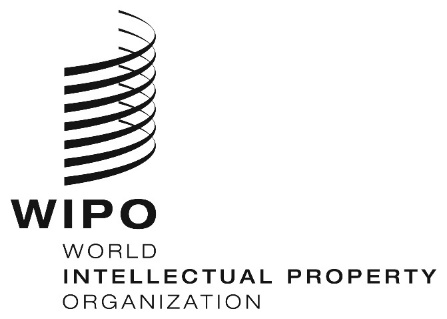 ESCCR/38/5 SCCR/38/5 SCCR/38/5 ORIGINAL: English ORIGINAL: English ORIGINAL: English DATE: MARCH 29, 2019 DATE: MARCH 29, 2019 DATE: MARCH 29, 2019 